OBJEDNÁVKA ČTVRTEK 26. 5. 2016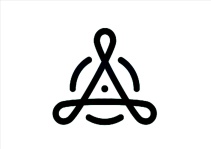 TANEČNÍ KLUB: ______________________________________________________________ODPOVĚDNÝ ZÁSTUPCE: _______________________________________________________MOBIL: ________________________        MAIL: ____________________________________Potvrzuji závaznou objednávku jídel na čtvrtek 26. 5. 2016 na GRAND FINÁLE -  CZECH DANCE MASTERS 2016 v Průmyslovém paláci – výstaviště Holešovice Praha.V __________________________dne__________________                               Podpis odpovědného zástupce klubu: _____________________________  TEPLÉ JÍDLOCENAPOČET OBJEDNÁVEKCELKEM KčHovězí vývar  30,- KčSlepičí vývar  30,- KčFrankfurtská polévka  30,- KčČočková polévka  30,- KčKuřecí řízek, bramborová kaše120,- KčVepřový řízek, brambor120,- KčKuřecí plátek, rýže110,- KčSvíčková na smetaně, houskový knedlík120,- KčKuřecí rizoto, okurka, sýr  85,- KčBoloňské špagety se sýrem  95,- Kč300g Těstovinový salát s kuřecím masem  85,- Kč300g Salát CAESAR s kuřecím masem a krutony   95,- Kč300g Zeleninový salát, vejce, sýr  85,- KčCELKEM                                                       Kč